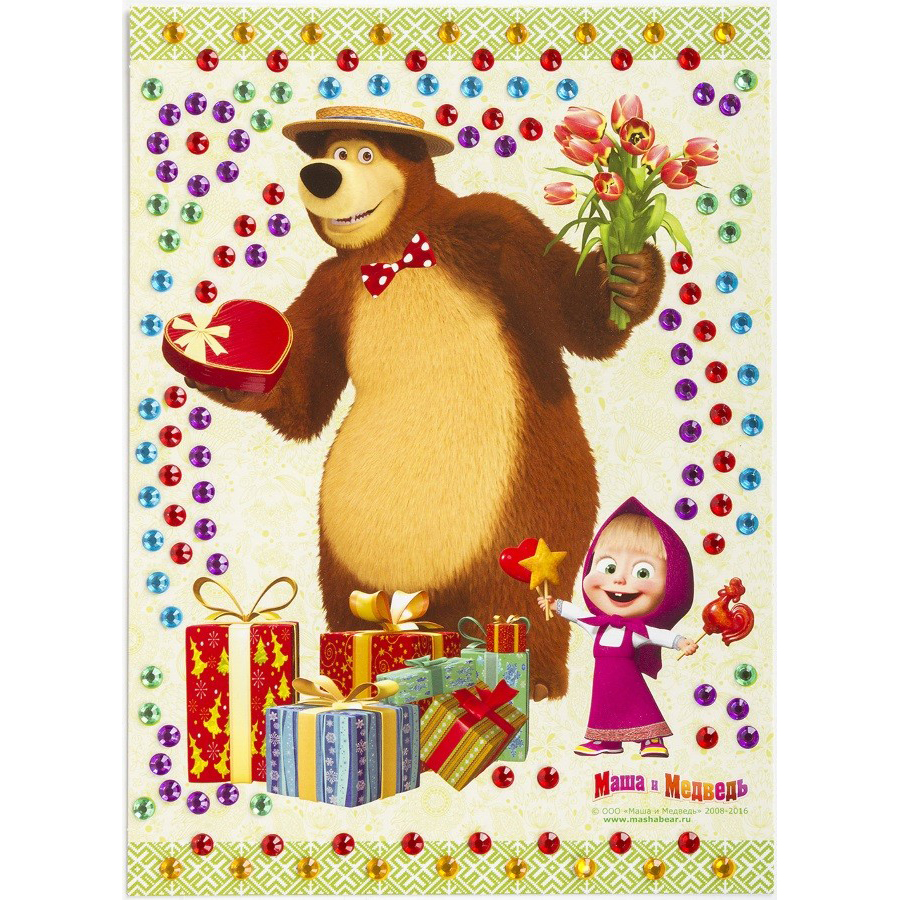                                                          Подготовила воспитатель: Туркова П.А.       План – конспект организованной учебной деятельности                                       во II младшей группе.Образовательная область:познание.Раздел: ФЭМПТема: « День рождение Маши»Цель: формирование пройденных математических представлений у детей второй младшей группы.Задачи:  Формировать умения предметы по величине, складывать картинку из 4 частей. Расширять  знания детей о геометрических фигурах (круг, квадрат, прямоугольник, треугольник, цвете,  количестве предметов).Развивающие: Развивать слуховое и зрительное внимание, воображение.Развивать речь, наблюдательность.Расширять и активизировать словарь детей.Развивать координацию, ориентацию в пространстве. Воспитательные: Воспитывать желание трудиться;Воспитывать доброту и отзывчивость.Материалы и оборудование:  Мольберт,  геометрические фигуры : круги, квадраты, треугольники (билеты) . Игрушки: Маша ,медведь и белочка. Парные рисунки,  Мозайка  с изображением  вазы с цветами , коробочки и кубики большие, поменьше, маленькие.Словарная работа: день рождения.Билингвальный компонент: Здравстуйте – сәлеметсізбе, досвидания – сау болыныс, жёлтый – сары.Ожидаемый результат:Воспроизводят: знание о геометрических фигурах.Понимают: формировать предметы по велечине,складывать картину из 4х частей.Применяют : знание о геометрических фигурах.Занятие по ФЭМП во второй младшей группе «День рождение Маши»Цель:- формирование пройденных математических представлений у детей второй младшей группы.Задачи: — Формировать умения предметы по величине, складывать картинку из 4 частей.— Расширять  знания детей о геометрических фигурах (круг, квадрат, прямоугольник, треугольник, цвете,  количестве предметов).— Развивать слуховое и зрительное внимание, воображение.-Развивать речь, наблюдательность.-Расширять и активизировать словарь детей.-Развивать координацию, ориентацию в пространстве.-Воспитывать желание трудиться;-Воспитывать доброту и отзывчивость.Ход занятияВоспитатель: Ребята посмотрите, почтальон Печкин принёс нам письмо (показать конверт на нём нарисована  Маша из мультфильма «Маша и медведь»). Как вы думаете от кого письмо?Дети: От Маши.Воспитатель: А давайте посмотрим что в конверте . Ребята Маша приглашает нас на свой день рождения и ещё она просит нас привести её друзей медведя Мишку и белочку Шишечку.  А на праздник нужно идти с  подарками. Ребята  что же нам подарить Маше ? Какие подарки любят дети получать на день рождения?Ответы детейВоспитатель: Ребята давайте мы Маше подарим игрушку. Игра на ковролине «Один лишний». Смотрите, как  много игрушек есть у меня (рассматриваем и называем). У всех есть пары и только у одной нет так  давайте ,её найдём и подарим Маше.Воспитатель: Подарок мы приготовили .Теперь пора ехать. А поедем мы на автобусе. Я вам сейчас раздам билеты, а вы внимательно посмотрите и скажите что на них изображено.Дети: Геометрические фигуры.Воспитатель: Соня, какая фигура у тебя? Аня, а у тебя…… занимайте свои места. Поехали за медведем Мишей! Звучит песенка «Мы в автобусе сидим»Приехали к Мишке.
Воспитатель: Мишка  ты готов идти на день рождение к Маше? Ребята Мишка хотел подарить Маше тарелочки, но он не смог разложить их по красивым коробочкам. Давайте ему поможем. Игра «Большой, поменьше, маленький»Физкультминутка: Три медведя шли домойПапа Мишка был большой,Мама — чуть поменьше ростом,А Мишутка, крошка простоОчень маленький он былС погремушками ходил:Дзинь-дзинь, дзинь-дзинь.Воспитатель: Ребята Мишутку мы взяли с собой а теперь пойдёмте за белочкой.
Белочка а что ты такая грустная? Белочка приготовила для Маши букетик цветов и вазочку. Она поставила вазу на окно , но подул сильный ветер, ваза упала и разбилась. Ребята, давайте поможем и склеим вазочку.Проходим за столы. Задание собери картинку из 4 частей.Воспитатель: Ребята нам уже пора идти к Маше. Пришли, поздравили, подарили подарки. Маша приготовила угощенье она испекла печенье. Воспитатель: Ребята нам уже пора возвращаться в детский сад. А печенье которое Маша приготовила для нас мы покушаем в группе. Садимся в автобус на свои места. Поехали.Начало формыАвторизацияВойти
Конспект непосредственно-образовательной деятельности во 2 младшей группе «А»ФЭМПТема: «В гости к Маше и медведю»Цель:  Формирование элементарных математических представлений у детей 3-4 лет.Задачи:Образовательные:Совершенствовать умение различать и называть круг, квадрат, треугольник.Закреплять умение различать контрастные по величине предметы, используя при этом словабольшой, маленький.Закреплять умение находить один и много предметов в специально созданной обстановке, обозначать совокупность словами: один, много, ни одного.Развивающие:Развивать мыслительную активность, любознательность.Воспитательные:Воспитывать усидчивость, интерес к математическим  занятиям.Материалы и оборудование:  Мольберт, Силуэт поезда на магните, геометрические фигуры на магнитах: круги, квадраты, треугольник. Игрушки: Маша и медведь. Набор чайной посуды.Раздаточный материал: силуэты Медведя и Маши на каждого ребенка, набор большой и маленькой плоскостной посуды на каждого ребенка.I. Введение в ситуацию.Дети  заходят в группу. Здороваются с гостями.Воспитатель: Сегодня к нам пришли гости. Ребята давайте возьмемся за руки и сделаем круг. И подарим  гостям хорошее настроение.Собрались все дети в круг,Я твой друг и ты мой другКрепко за руки возьмемсяИ друг другу улыбнемсяСлышен звук мобильного телефона.Воспитатель: - Дети мне позвонила Маша из мультфильма «Маша и медведь». У нее сегодня  день рождения. Они с медведем приглашают нас на чаепитие. Ну что ребята отправимся к Маше  на день рождения. Дети, а на чем можно поехать?Дети: (ответы детей).Воспитатель: Молодцы ребята, а мы с вами отправимся на поезде.  Дети, но у нас проблема поезд сломался,  починим его?Дети: ответы детей2. Актуализация  знаний: Воспитатель: Посмотрите,   здесь лежит поезд, а может ли он ехать?Дети: нетВоспитатель:  ПочемуДети: Потому что нет колес.Воспитатель: А чего еще нет?Дети: окошек, трубы.Воспитатель: Какие геометрические фигуры лежат на столе.Дети: Здесь лежат квадрат, круг, треугольник.Воспитатель: Найдите геометрическую фигуру похожую на колесо.Дети: Круг.Воспитатель: А на что похож круг?Дети: КолесоВоспитатель: А какой формы колесо?Дети: круглой .Воспитатель: А может колесо быть квадратной формы?Дети: НетВоспитатель: Совершено верно, квадрат не может быть колесами поезда.Воспитатель: А что еще нам не хватает?Дети: окошекВоспитатель: Из какой геометрической фигуры будут окошки.Дети: Окошки будут квадратные.Воспитатель: Какая еще геометрическая фигура у нас лежит.Дети: треугольник.Воспитатель: А для чего нам нужен треугольник.Дети: Треугольник будет трубой.Воспитатель: Прикрепим трубу. Дети посмотрите, какой красивый поезд у нас получился! И теперь  отправляемся в путь, уже Маша с Мишей нас заждались.Ставайте  друг за другом, поехалиМы в вагончиках  сидимМы сидим, мы сидимИ  окошечки глядим,Весело глядимЕдет, едет паровоз-Чух-чух, чух-чухРебятишек он повез.Чух, чух, чух, чух!А колесики стучат: так-так-так!Будто с нами говорят: так-так,  так-так!Громко подаем гудок: ду-ду, ду-ду!Подъезжает паровоз: ду-ду, ду-ду!III. Усложнение ситуации.Воспитатель: Дети вот мы приехали к Маше и Мише. Но что-то Маша с Мишей грустные, они поругались. Маша мне сказала, что они не могут разобраться с посудой. Поможем им?Дети: ответы детей.Воспитатель: Ребята, а Миша какой?Дети: Большой, толстый, коричневый.Воспитатель: Какая ему нужна посуда?Дети: БольшаяВоспитатель: Молодцы, а Маша какая?Дети: МаленькаяВоспитатель: Какая нужна посуда для Маши?Дети: Маленькая .Воспитатель: Дети садитесь за столы мы поможем Маше и Мише разложить посуду. Мише будем класть большую посуду, а Маше маленькую.Дидактическая игра «Подбери посуду».Воспитатель: Вы справились с заданием, давайте мы немножко отдохнемФизкультминутка:Девочки и мальчики: хлоп, хлоп, хлопПрыгают как мячики: прыг-скок, прыг-скок!Ножками топочут: топ, топ, топ!Весело хохочут: ха-ха-ха!Глазками моргаютПосле отдыхаютВоспитатель: Дети, а вы же не забыли у Маши день рождения, поможем Маше накрыть стол?Дети: ответы детей.Воспитатель: Дети, посмотрите, сколько на подносе чашек?Дети: Много.Воспитатель: А сколько чайников?Дети: Один.Воспитатель: Молодцы ребята, а сколько чашек осталось на подносе.Дети: Ни одного.Воспитатель: Вот, а теперь можно  Машу поздравлять. Споем каравай для именинницы.Релаксация: Какие мы были молодцы, помогали Маше и Мише.Воспитатель: Давайте вспомним, сколько важных дел сделали?Дети: ответы детейВоспитатель: А к кому вы еще хотели поехать в гости.(Ответы детей).Воспитатель: Маша нам передала угощенья, а нам пора возвращаться в детский сад.Этапы деятельностиУправленческие действия                            воспитателяДеятельность детейМотивационно-побудитеьныйСегодня к нам пришли гости. Ребята давайте возьмемся за руки и сделаем круг. И подарим  гостям хорошее настроение. Звучит музыка.Собрались все дети в круг,Я твой друг и ты мой другКрепко за руки возьмемсяИ друг другу улыбнемсяСтук в дверь. Ребята посмотрите, почтальон Печкин принёс нам письмо (показать конверт на нём нарисована  Маша из мультфильма «Маша и медведь»). Как вы думаете от кого письмо?А давайте посмотрим что в конверте . Ребята Маша приглашает нас на свой день рождения и ещё она просит нас привести её друзей  Мишку и белочку .  А на праздник нужно идти с  подарками. Ребята  что же нам подарить Маше ? Какие подарки любят дети получать на день рождения?Ребята давайте мы Маше подарим игрушку.Смотрите, как  много игрушек есть у меня (рассматриваем и называем). У всех есть пары и только у одной нет так  давайте ,её найдём и подарим Маше Подарок мы приготовили теперь пора ехать за мишкай. А поедем мы на автобусе. Я вам сейчас раздам билеты, а вы внимательно посмотрите и скажите что на них изображено.Инесса, какая фигура у тебя, каким она цветом, сколько фигур ? Варя, а у тебя…… занимайте свои места. Поехали за медведем Мишей! Звучит песенка «Мы в автобусе сидим»ПриехалиМишка  ты готов идти на день рождение к Маше? Ребята Мишка хотел взять книжку в  подарок для Маши на полочки и случайно рассыпал все кубики. Давайте ему поможем их сложить. Игра «Большой, поменьше, маленький»Билингвальный компонент-жёлтый сары.Дети мишка хочет с нами поигратьФизкультминутка: Три медведя шли домойПапа Мишка был большой,Мама — чуть поменьше ростом,А Мишутка, крошка простоОчень маленький он былС погремушками ходил:Дзинь-дзинь, дзинь-дзинь.Ребята Мишутку мы взяли с собой а теперь пойдёмте за белочкой.
Белочка а что ты такая грустная? Белочка приготовила для Маши букетик цветов и вазочку. Она поставила вазу на окно, но подул сильный ветер, ваза упала и разбилась. Ребята, давайте поможем и склеим вазочку.Проходим за столы. Задание собери картинку из 4 частей.Ребята нам уже пора идти к Маше.Дети заходят в группу. Здороваются с гостямиДети: От Маши.Ответы детейИгра  «Один лишний».Геометрические фигурыНазывают что у них изображено на билетах. Садятся в автобус,поют песенку, повторяют движения.Дети разлаживают кубики по размеру, цвету и считают их.Билингвальный коипонент-жёттый – сыры.Повторяют слова и движения.Под музыку дети идут.Дети садятся за столы.Выполняют задание .Под музыку идут.Пришли, поздравили, подарили подарки. Маша приготовила угощение она испекла печенье.Ребята нам уже пора возвращаться в детский сад. А печение которое Маша приготовила для нас мы покушаем в группе. Садимся в автобус на свои места. Поехали.Дети вам понравилось сегодня занятия? До кого мы ездили ? Что было изображено на билетах? Что мы помогли сделать мишки? Что белочки?Дети занятие наше закончено давайте попрощаемся с нашими гостями и пойдем кушать угощения.Дети поздровляют Машу.Спасибо Маша.Садятся в автобус, поют песенку,повторяют движения.Ответы детей.Прощаются с гостями.